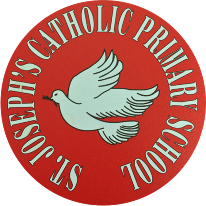 St Joseph’s Catholic Primary School - LEARNING AT HOME PLANNINGSt Joseph’s Catholic Primary School - LEARNING AT HOME PLANNINGYEAR 5YEAR 5Date – WC 25th May 2020Date – WC 25th May 2020Weekly Mathematics Tasks (Aim to do 1 per day)Weekly Reading Tasks (Aim to do 1 per day)Continue to play on Times Table Rockstars – your child will have an individual login to access this (20 mins).Watch this video from Corbett Maths on how to read and plot co-ordinates:                       Co-ordinates videoNow practice reading and plotting        co-ordinates in the first quadrant:Now plot and join these co-ordinates to make a 2D shape and then name it:If you’re ready for a challenge, then try these activities:Find the missing co-ordinates of 2D shapes.Plot and join the co-ordinates to find a mystery picture.Play some maths games you enjoy on Top Marks Complete these arithmetic questions using a mental method or a written method.  You will need paper to write your answers on and do any working out.Encourage your child to read for at least 20 minutes independently.  Ask them to summarise what they have read and make predictions as to what might happen next.  They could do this orally or write a short summary.Complete the reading comprehension Visit Oxford Owl for free eBooks.  Parents can create a free account.  Choose a book in the 9-11+ age range. There are  lots of books to choose from, including Project X adventures and many great non-fiction texts, to help you explore the world from your home!Enjoy reading ‘The Paperbag Prince’ for pleasure.  This is our driver text this half term.  You could read it on your own, read it to a sibling or even share the reading with an adult! We hope you enjoy it         Paper bag Prince StoryWeekly Spelling Tasks (Aim to do 1 per day)Weekly Writing Tasks (Aim to do 1 per day)This week’s focus is silent letters.  The following words all have a silent w:Practise these words and look them up in a dictionary to find their meaning.Try writing them in a sentence making sure the meaning is correct.Look at the picture of the poisonous pool.  The pool is full of rusty metal, broken glass and smells revolting!  Think of adjectives you would use to describe it.  Use a thesaurus to generate a wider range of vocabulary.  Here are some examples:  Bleak, dilapidated, ramshackle, over-            turned, melancholyIf you are not sure of their meanings look them up in a dictionary!                 Dictionary Even though the pool was so revolting, nature could still survive there! Now use modal verbs to write sentences like the one above to describe the Poisonous Pool and the possibility of wildlife living there.  If you’ve forgotten what modal verbs are then click on the link further down.  There is a list of modal verbs you could use too and some example sentences should you need them.Revise what modal verbs are.  Watch the clip and then play the two interactive games. Modal verbsWe want you to write a persuasive letter to Mr Turner about the importance of recycling at school. Research the impact of recycling using books or the internet to find facts and statistics to support your arguments.Sir David Attenborough is widely considered a national treasure in the UK.  We would like you to write a biography about him.  Remember to include information about his life, how he has helped the environment and the positive impact he has had on global changes.Foundation subjects and Learning Project - to be done throughout the weekArtMarine life faces a number of threats including plastic pollution, tourism, habitat destruction, ocean warming and overfishing. How can we make a difference now? Discuss this question with a family member and sketch an image representing the impact society is having on today’s oceans using a drawing material of your choice.  Afterwards, sketch an image of an ideal ocean environment.  Use websites and books to find out what makes the best environment for marine life to flourish (As a starting point research the Great Barrier Reef and its significance).MusicWe have set up some music learning packages that you can access from your computers.  We are using the YUMU packages on the Charanga music website.Each of you has a sticker attached as a document with your own personal log in details. Login here: charanga login            We have set up 3 different packages for you to use once a week possibly or more if you want to. We can see your activity so please do have a go. We’re sure you will have lots of fun doing it. GeographyWatch the BBC bite size clip and learn what natural resources are made in the UK.             Natural Resources in the UK            Now sort the natural resources, in the file attached, into Agricultural and Geological.Can you research other natural resources that are made in the UK and add them to your              two lists?  Let’s get physical!Join in with Joe Wicks – The Body Coach on YouTube each day or Do something active with your family every day- maybe you could learn a new skill/game!Pray togetherSunday 31st May is Pentecost SundayRead the Gospel for Pentecost Sunday http://universalis.com/mass.htmWatch this video to find out all about Pentecost: https://www.youtube.com/watch?v=J5tr4pqWIo4 You could bake a cake to celebrate the Church's birthday and have a little party at home or make an origami dove or a dove from a paper plate.Read and enjoy a copy of this week’s Wednesday Word http://www.wednesdayword.org/stopgap/Temporary-Special-Edition.pdf Additional learning resources parents may wish to engage withBBC Bitesize – You can access daily lessons in English and Maths, as well as other core subjects, on their website and also programmes broadcast on BBC iPlayer. https://www.bbc.co.uk/bitesizeTop Marks – This site contains lots of fun English and Maths games.  Click on ‘Learning Games’ at the top of the page and select the 7-11 age group tab.  www.topmarks.co.uk White Rose Maths – This site has a home learning section with five maths lessons each week for Year 1-8.  Every lesson comes with a short video showing you how to help your child to complete the activity.  https://whiterosemaths.com/homelearning/Teacher TipsWe hope you are all okay.  We are missing the children very much and would love to hear how they are getting on.  If you are able to tweet any of their work, we will really enjoy seeing it!Keep looking on the school twitter page for any updates and messages.Take care xxx